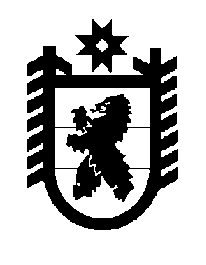 Российская Федерация Республика Карелия    ПРАВИТЕЛЬСТВО РЕСПУБЛИКИ КАРЕЛИЯПОСТАНОВЛЕНИЕот  5 июня 2019 года № 220-Пг. Петрозаводск О внесении изменений в постановление Правительства 
Республики Карелия от 18 августа 2004 года № 87-ППравительство Республики Карелия п о с т а н о в л я е т:Внести в номенклатуру и нормы накопления запасов материальных ценностей для обеспечения первоочередных работ при ликвидации последствий чрезвычайных ситуаций, утвержденные постановлением Правительства Республики Карелия  от 18 августа 2004 года № 87-П                        «О Порядке управления запасами материальных ценностей для обеспечения первоочередных работ при ликвидации последствий чрезвычайных ситуаций» (Собрание законодательства Республики Карелия, 2004, № 8, ст. 975; 2006,                № 6, ст. 702; 2007, № 4, ст. 499; 2008, № 10, ст. 1210; 2014, № 7, ст. 1303; 2017, № 4, ст. 673; № 10, ст. 1961; Официальный интернет-портал правовой информации (www.pravo.gov.ru), 8 ноября 2018 года,  № 1000201811080003),  
следующие изменения:1) раздел 1 «Вещевое имущество» дополнить строкой следующего содержания:2) раздел 5 «Другие материальные ресурсы» дополнить строками следующего содержания:3) дополнить разделом 6 «Продовольствие» следующего содержания:           Глава Республики Карелия 					                  А.О. Парфенчиков«кровать раскладнаяштука40»;«мотор лодочныйштука1генератор дизельныйштука1мотопомпаштука2рукав всасывающийштука2ствол пожарный ручнойштука2»;«6.Продовольствие:мукатонна11крупытонна1,176макаронные изделиякг315детское питаниекг500мясные консервытонна1,176рыбные консервыкг595молоко и молокопродуктытонна4,88масло растительноекг588сухие пайкикомплект2364солькг373сахаркг803чайкг15,76вода питьеваялитр25 000».